_____________________________________________________________________________________________________________Grampound with Creed C of E SchoolFore Street, Grampound, TR2 4SBgrampoundwithcreed.secretary@celticcross.education01726 882644     www.grampoundwithcreedschool.co.uk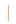 9th March 2020Dear Parents/CarersRe:  Lostledan & Kwilkyn HomeworkAfter discussion with the teachers it has come to my attention that there are quite a few children who are not completing their homework tasks on a regular basis.  As you know we have restricted homework to:Reading regularly at homeSpellings practice either on Spelling Shed or on paperMaths activities online (Sum Dog and Times Tables Rock Stars) as directed by the teacherEach of these should ideally be completed five times weekly.We reduced the homework tasks to these three essentials as they are of paramount importance to your child’s educational development.  It is an expectation that they are engaging in these three areas regularly at home.The teachers are able to monitor the children’s online activity (Sum Dog, Times Tables Rock Stars and Spelling Shed) but we do need you to help us by signing your child’s reading record each time they read at home.  We can only count reads towards reading karate when they have been signed by an adult.If you need any further information or support regarding these issues then please could you discuss this with your child’s class teacher during your forthcoming parent consultation appointment.Thank you in advance for your support.Best wishes,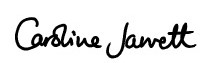 Caroline JarrettHead of School